Előterjesztésa„Dr. Horváth Balázs háziorvos kérelmének megtárgyalása”tárgyú napirendi ponthozTisztelt Képviselő-testületek!Dr. Horváth Balázs háziorvos rendkívüli helyzetre hivatkozva kérelemmel fordult a Képviselő-testület felé. Kérelmében előadta, hogy hirtelen jött betegsége okán helyettesítő orvosról kellett gondoskodnia a zavartalan betegellátás érdekében. Kéri a Tisztelt Képviselő-testületet, hogy 2020. január-február hónapra a helyettesítő orvos tiszteletdíját átvállalja a Képviselő-testület Litér Község költségvetése terhére. 32 éve látja el a település betegellátását, soha nem kért segítséget az önkormányzattól, most hirtelen jött betegsége okán kéri a helyettesítő orvos tiszteletdíjának átvállalását. A 2003. december 18-án kelt „Egészségügyi Feladat-ellátási Szerződés” 17. pontja az alábbiakat tartalmazza:„Működtető köteles a Polgármestert előzetesen tájékoztatni azokról az eseményekről, amelyek tervezhetőek és feladatainak ellátását érintik (továbbképzés, szabadság). Akadályoztatása esetén Működtető saját költségén gondoskodik a feladatok ellátásához előírt szakképzettséggel rendelkező személy általi helyettesítéséről. Működtető elháríthatatlan akadályoztatása esetén a Működtető költségére az Önkormányzat gondoskodik a helyettesítésről.”Kérem a Tisztelt Képviselő-testületet, hogy Dr. Horváth Balázs háziorvos kérelmét megvitatva az ügyben határozni szíveskedjenek.Kőszegi Ilona sk. 					Varga Mihály sk. polgármester				       	              polgármester	---------------------------------------------------------------------------------------------------------------------------Előterjesztésa„Dr. Horváth Balázs háziorvos kérelmének megtárgyalása”tárgyú napirendi ponthozTisztelt Képviselő-testületek!A központi orvosi ügyelet ellátása tekintetében az alábbiakról kívánjuk tájékoztatni Önöket:Az egészségügyi alapellátásról szóló 2015. évi CXXIII. törvény 5. szerint a települési önkormányzat kötelező feladata az alapellátáshoz kapcsolódó háziorvosi ügyeleti ellátásról való gondoskodás. Ezen önkormányzati feladat közös ellátása tárgyában - Balatonalmádi székhely központi ügyelet közös szervezése és működtetése érdekében Alsóörs, Balatonakarattya, Balatonfőkajár, Balatonfűzfő, Balatonkenese, Csajág, Felsőörs, Küngös, Litér, Királyszentistván Papkeszi és Balatonalmádi települések önkormányzatai között keret-megállapodás (a továbbiakban Keretszerződés) van hatályban.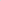 A központi ügyleti ellátás biztosítása a Keretszerződést aláíró önkormányzatok háziorvosai útján valósul meg, akiknek ügyeleti ellátásában való kötelezettsége a praxisjogukkal érintett önkormányzatokkal kötött feladat-ellátási szerződéseiken alapul.2019. december 13-án Dr. Horváth Balázs háziorvos értesítette Dr. Németh Ilona ügyeletvezető asszonyt betegségéről, mely értesítésben kérte, biztosítsa helyettesítését a központi orvosi ügyeleti ellátásban 2019. december, valamint 2020. január-február hónapokra vonatkozóan. Jelenleg a Központi háziorvosi ügyelet ellátása tekintetében Közreműködői szerződés alapján történik a feladat ellátás.  Kőszegi Ilona sk. 					Varga Mihály sk. polgármester				       	              polgármester